______________________________________________________________________________________            ҠАРАР                                                                      ПОСТАНОВЛЕНИЕ     10 апрель  2020 йыл                         № 17                        10 апреля 2020 года
«Об утверждении Плана Комплексных организационных и профилактических мероприятий по противодействию терроризму и экстремизму в сельском поселении Большесухоязовский сельсовет муниципального района Мишкинский районРеспублики Башкортостан 2020-2021г.г. »В целях активизации работы по противодействию терроризму и экстремизму в сельском поселении Большесухоязовский сельсовет и совершенствования государственной системы предупреждения угроз терроризма и экстремизма на территории сельского поселения Большесухоязовский сельсовет муниципального района Мишкинский район Республики БашкортостанПОСТАНОВЛЯЮ:1. Утвердить прилагаемый план комплексных организационных и профилактических мероприятий по противодействию терроризму и экстремизму в сельском поселении Большесухоязовский на 2020 - 2021 годы согласно приложению.2. Рекомендовать учреждениям, организациям, находящихся на территории сельского поселения Большесухоязовский сельсовет, принять участие в мероприятиях, предусмотренных Планом.3. Настоящее Постановление вступает в силу со дня его официального обнародования.4. Обнародовать настоящее постановление  на информационном стенде администрации сельского поселения Большесухоязовский сельсовет по адресу: д.Большесухоязово, ул.Центральная, д.25 и разместить на официальном сайте Администрации  муниципального района Мишкинский район Республики Башкортостан http://mishkan.ru. в разделе Поселения.5. Контроль за исполнением настоящего постановления оставляю за собой.Глава сельского поселения                                                                  С.Г.СергеевУтвержденПостановлением администрациисельского поселения Большесухоязовский сельсоветмуниципального района Мишкинский район Республики Башкортостанот 10.04.2020 г. № 17П Л А Н комплексных организационных и профилактических мероприятий по противодействию терроризму и экстремизму в сельском поселении Большесухоязовский сельсовет муниципального района Мишкинский район Республики Башкортостан на 2020 - 2021 годыУправляющий делами                                                                      М.Р.БайгазоваБашкортостан РеспубликаhыныңМишкә районы муниципаль районының Оло Сухояз ауыл советы ауыл биләмәhеХакимиэте 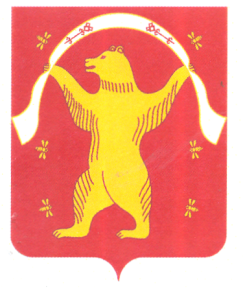 Администрациясельского поселения Большесухоязовский сельсовет муниципального района Мишкинский район Республики БашкортостанNNп/пНаименование мероприятийСроки проведенияОтветственные исполнителиОтметка о выполненииОрганизационные мероприятияОрганизационные мероприятияОрганизационные мероприятияОрганизационные мероприятияОрганизационные мероприятия1.Регулярное проведение проверок состояния антитеррористической защищенности опасных объектов: объектов социально-жилищно-культурной сферы, энергетики, водоснабжения; взрыво- и пожароопасных объектовВесь периодАдминистрация сельского поселения2.Организация и проведение согласованных профилактических мероприятий и специальных операций по предупреждению, выявлению и пресечению: преступлений террористического характера; незаконной деятельности религиозных центров и объединений граждан экстремистской направленности, в том числе действующих в молодежной среде; незаконного производства и оборота сильнодействующих, отравляющих, ядовитых и взрывчатых веществВесь периодАдминистрация сельского поселения3.Издание и распространение методических рекомендаций и памяток по профилактическим мерам антитеррористического характера, а также действиям при возникновении чрезвычайных ситуаций.2 раза в годАдминистрация сельского поселения, сельская библиотеки.4.Проведение "Месячника безопасности" МБОУ СОШ д.Большесухоязовский, ООШ д.Сосновка и занятия по профилактике заведомо ложных сообщений об актах терроризмаСентябрь2020-2021 г.Администрация сельского поселения, школы (по согласованию)Профилактические мероприятияПрофилактические мероприятияПрофилактические мероприятияПрофилактические мероприятияПрофилактические мероприятия 1.Осуществление комплекса мер, направленных на усиление безопасности:- жилых домовладений и мест массового пребывания людей, размещение в многолюдных местах средств экстренной связи с милицией и противопожарной службой;- водозаборных узлов и иных объектов жизнеобеспечения;- учебных и дошкольных заведений, учреждений здравоохранения, мест постоянного проживания и длительного пребывания людей.Весь период Администрация сельского поселения, руководители учреждений и школ (по согласованию)2.Уточнение перечня заброшенных зданий и помещений, расположенных на территории сельского поселения. Своевременное информирование правоохранительных органов о фактах нахождения (проживания) на указанных объектах подозрительных лиц, предметов и вещей.Весь периодАдминистрация сельского поселения3.Постоянный контроль за несанкционированной парковкой транспортных средств вблизи учебных и дошкольных заведений, учреждений здравоохранения, а также мест проведения массовых культурно-зрелищных и спортивных мероприятий. Выявление лиц, сдающих жилые помещения в поднаем, и фактов проживания в жилых помещениях граждан без регистрацииПостоянноАдминистрация сельского поселения, школы, СДК, ФАП (по согласованию)4Рекомендовать собственникам осуществлять постоянный осмотр объектов торговли, прилегающей к ним территории на предмет выявления подозрительных предметов оставленных без присмотра.ПостоянноАдминистрация сельского поселения5.Своевременное информирование правоохранительных органов обо всех иностранцах, выходцах из Северокавказского и иных нестабильных регионов, прибывших на территорию сельского поселенияПостоянноАдминистрация сельского поселенияЛиквидация угрозы террористических актов и экстремистских проявленийЛиквидация угрозы террористических актов и экстремистских проявленийЛиквидация угрозы террористических актов и экстремистских проявленийЛиквидация угрозы террористических актов и экстремистских проявленийЛиквидация угрозы террористических актов и экстремистских проявлений1.Корректировка планов действий по предупреждению угрозы террористического акта или чрезвычайной ситуации, а также ликвидации последствий их совершения. Совершенствование мер по проведению мобилизации человеческих, материальных и технических ресурсов для обеспечения мероприятий по эвакуации населения, проведению аварийных работ, доставке пострадавших и т.д.Декабрь2020-2021 г.Администрация сельского поселения и отдел ГО и ЧС Мишкинского района (по согласованию)2.Обеспечение сбора информации о прибывающих в сельском поселении беженцах и вынужденных переселенцах, с последующей проверкой их на причастность к террористическим и экстремистским организациям, незаконным вооруженным формированиям.Постоянно Администрация сельского поселения, ОВМ ОМВД РФ (по согласованию)3.Проведение мероприятий по обучению граждан навыкам безопасного поведения при возникновении чрезвычайных ситуаций, связанных с террористическими акциями.Ноябрь 2020-2021г.г. Администрация сельского поселения4.Проведение цикла лекций и бесед в МБОУ СОШ с.Большесухоязовский направленных на профилактику проявлений экстремизма, терроризма, преступлений против личности, общества, государства.Сентябрь 2020 - 2021г.г.Школа (по согласованию)